									      ….../……/……..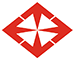 İLGİLİ MAKAMABaşkent Üniversitesi Mühendislik Fakültesi Staj Yönergesi uyarınca, Bilgisayar Mühendisliği Bölümü 4. ve 6. yarıyıl derslerini tamamlamış öğrencilerimizin, meslek alanları ile ilgili bir iş yerinde, her biri 20 tam iş günü olan 2 ayrı staj yapma yükümlüğü bulunmaktadır. 5510 Sayılı Sosyal Sigortalar ve Genel Sağlık Sigortası Yasasının 5. Maddesi uyarınca, zorunlu staj yapan öğrencilerimiz Üniversitemiz tarafından, iş yerinizdeki staj süresince; "İş Kazası ve Meslek Hastalığı" sigortası yaptırılmaktadır. Aşağıda kimliği belirtilen öğrencimize staj olanağı sağlayarak, eğitimimize ve insan kaynaklarımıza yapacağınız katkı için şimdiden teşekkür eder, saygılar sunarız.Dr. Öğr. Üyesi Çağatay Berke ErdaşStaj Komisyonu BaşkanıAdı-SoyadıÖğrenci NumarasıSınıfı